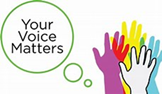 How to Join the Support Worker Voice Event on 2nd June 2021 at 1:30pmThe event will take place over Microsoft Teams. In advance of the day, please can we suggest you try the link below before the session, so you are familiar with it.When you click on the link below or in the email invitation, it will ask you ‘How do you want to join your Teams meeting?’ 1. You can either download Microsoft Teams onto your personal laptop, phone or tablet. It is a straightforward process and shouldn’t take you any longer than 5-10 minutes to complete, based on trying to do so on my personal tablet. 2. Alternatively, you can choose to ‘Continue on this browser’, where no download or installation is required. If you have any questions, concerns or difficulties, please don’t hesitate to contact talentforcare@hee.nhs.uk________________________________________________________________________________ Microsoft Teams meeting Join on your computer or mobile app Click here to join the meeting Learn More | Meeting options ________________________________________________________________________________ 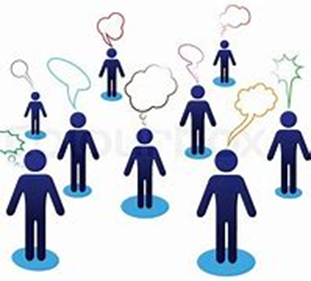 